Seminario Full MoonSan Pedro, Colonia  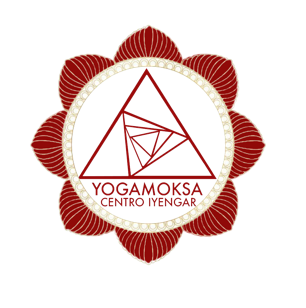   Viernes                16:00 Llegada a Simple Camp              Alojamiento           17:00 Ritual del cacao y Danza Primal                          bajo los árboles      19:00 Temazcal          20:30 Duchas            21:30 Cena              Sábado                   07:00 Desayuno liviano: té + frutas      07:15 Pranayama         08:15 Yoga Iyengar      09:30 Desayuno completo       Tiempo libre          Almuerzo       19:00 En la playa:  (atardecer)           Baño sonoro           Fogón y cena a la luz de la luna llena en la playa  Domingo                   07:00 Desayuno liviano: té + frutas      07:15 Pranayama en deck piscina           08:15 Yoga Iyengar      09:30 Desayuno          12:00 Despedida   Es un retiro inmersos en la naturaleza, con alimentación consiente biológica, en pleno campo uruguayo, en San Pedro, Colonia del Sacramento, disfrutarán de una experiencia de relax y conexión especial con uno mismo.La propuesta comienza con la llegada a la tarde a Simple Camp, donde se alojarán en carpas totalmente equipadas, para 2 personas, una propuesta exclusiva ya que se aloja a un máximo de 10 personas. Incluye piscina.A través de la ceremonia del cacao, de la practica del yoga, del Pranayama y del Sound Healing, de los canto de mantras, se busca la armonización de los chakras y el  desarrollo de la sensibilidad  y conexión con uno mismo, el momento presente se hace consciente, la atención se expande.  Las vibraciones  armonizan cuerpo físico, energético, anímico.Cada células se ordena y se destraban los bloqueos para que la energía vuelva a fluir.NO incluye ticket para llegar a San Pedro, ColoniaESTOY LISTA PARA ATENDER EL LLAMADO ¿CÓMO RESERVO MI LUGAR? El valor total del viaje a San Pedro, Colonia, Uruguay es de $350 USD por persona en habitación duple. EARLY BIRD para las primeras 3 DIOSAS: $330 USD hasta el 13/3. Para confirmar tu lugar en esta experiencia es necesario que hagas una reserva de $100 USD VÍA PAYPAL, TRANSFERENCIA BANCARIA EN USD O EFECTIVO (ARGENTINA). La reserva asegura tu lugar en el retiro y no tiene devolución en caso de no poder asistir al viaje por motivos personales. ESCRIBINOS A infoyogamoksa@gmail.com PARA RESERVAR TU LUGAR Y RECIBIR LOS PLANES EN CUOTAS Y FACILIDADES DE PAGO DEL VIAJE. - Si sentís el llamado ya vibrando dentro tuyo, es tu alma que te esta llamando...NOS VEMOS en San PEDRO, Bellas Almas. TU PRESENCIA ES HONRADA Y CELEBRADA. SOS BIENVENIDA. 
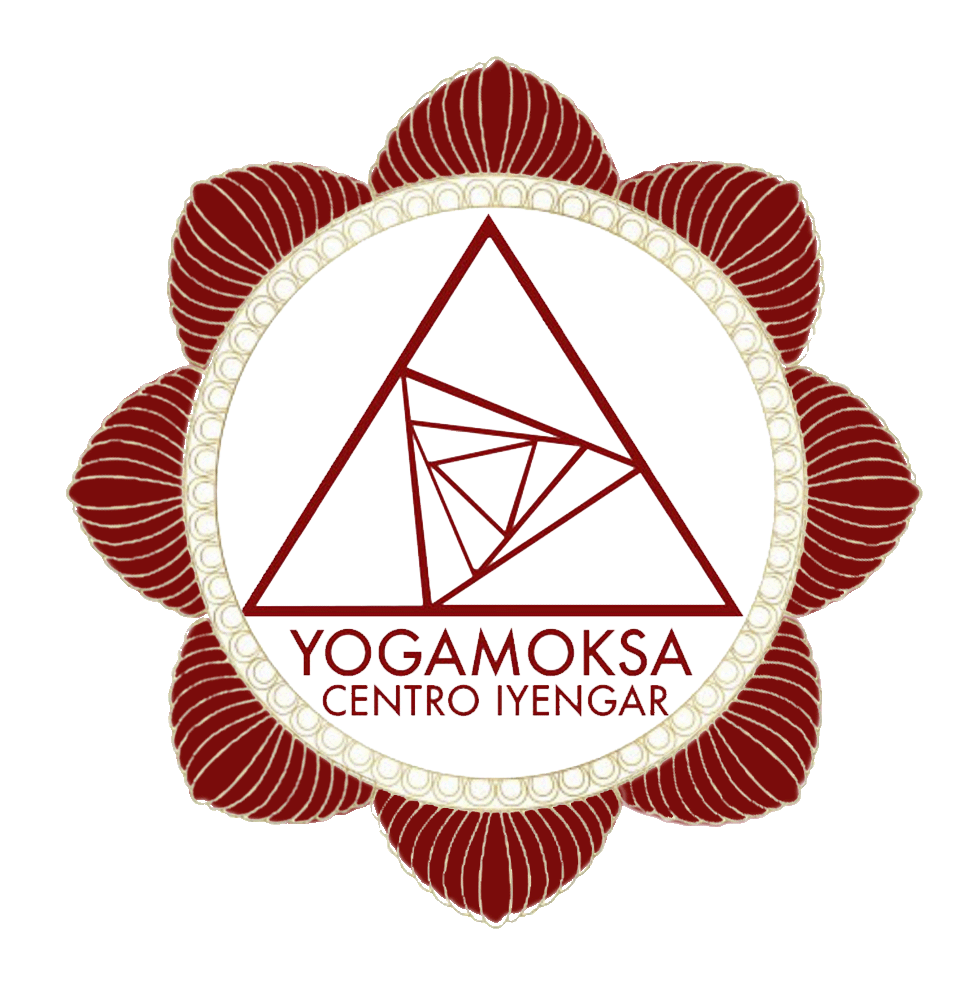 